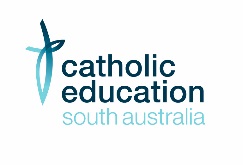 NON-GOVERNMENT SCHOOLS ANIMAL ETHICS COMMITTEE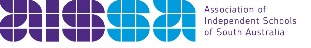 REQUEST FOR APPROVAL TO USE DEAD ANIMALS
FOR DISSECTIONS IN SCHOOLSThis form is to be completed and approval granted PRIOR to any dissections taking place.The school’s Animal Ethics Focus Person should submit an application as/when the need arises during the school year.IMPORTANT NOTES:The procedures must be supervised by an individual deemed qualified by the Non-Government Schools Animal Ethics Committee (NGSAEC) and who will ensure that proper standards are maintained.
Submit your application to the NGSAEC at least two weeks before the scheduled activity.
No dissections are to take place without prior approval from the NGSAEC.
Only euthanased animals purchased from a reliable source will be approved for dissections.
Students exercising their right not to participate in classes involving dissections must not be disadvantaged.1. Description of Procedure:2. Educational OutcomesDescribe how this dissection you are requesting will be incorporated into the students’ curriculum?3. Have alternative strategies been considered?  (Explain in detail)4. Explain why dissection of animal/s provides better educational outcomes than available non-animal use alternatives. Eg DVD, internetOffice Use OnlyThis form should be sent via email to: 
NGS Animal Ethics Committee Executive Officer animalethics@cesa.catholic.edu.auName of SchoolAddress:Suburb:Postcode:School’s Animal Ethics Focus Person:Position Held:Telephone No:Email:Name of teacher supervising procedureList relevant background, qualifications & trainingWhat is the length of tenure at the site of the above-named person?Is it a permanent or temporary position?Subject area of study:Year level:Date/Timeframe:Animal species to be used:Number of animals to be used:Number of students in class:Source of supply of animals:Method of disposal of carcass:5. Applicant’s certification:I/We certify that this animal/these animals will be kept in accordance with the Animal Welfare Act 1985 (the Act) and the Australian code for the care and use of animals for scientific purposes 8th Edition, 2013 (the Code). In certifying the above, I/we acknowledge that I/we have read the Code and that I/we accept responsibility for the ethical conduct of the proposal(s) according to the principles contained in the Code.5. Applicant’s certification:I/We certify that this animal/these animals will be kept in accordance with the Animal Welfare Act 1985 (the Act) and the Australian code for the care and use of animals for scientific purposes 8th Edition, 2013 (the Code). In certifying the above, I/we acknowledge that I/we have read the Code and that I/we accept responsibility for the ethical conduct of the proposal(s) according to the principles contained in the Code.5. Applicant’s certification:I/We certify that this animal/these animals will be kept in accordance with the Animal Welfare Act 1985 (the Act) and the Australian code for the care and use of animals for scientific purposes 8th Edition, 2013 (the Code). In certifying the above, I/we acknowledge that I/we have read the Code and that I/we accept responsibility for the ethical conduct of the proposal(s) according to the principles contained in the Code.5. Applicant’s certification:I/We certify that this animal/these animals will be kept in accordance with the Animal Welfare Act 1985 (the Act) and the Australian code for the care and use of animals for scientific purposes 8th Edition, 2013 (the Code). In certifying the above, I/we acknowledge that I/we have read the Code and that I/we accept responsibility for the ethical conduct of the proposal(s) according to the principles contained in the Code.Animal Ethics Focus PersonName:Signature:Date:6. Principal / Director’s certification:I am satisfied that the applicant(s) has/have the technical competence required to conduct the project. This work meets the requirements of the Act and its regulations. I have read the application and I am satisfied that this work is of sufficient educational merit for my site to be involved in it.6. Principal / Director’s certification:I am satisfied that the applicant(s) has/have the technical competence required to conduct the project. This work meets the requirements of the Act and its regulations. I have read the application and I am satisfied that this work is of sufficient educational merit for my site to be involved in it.6. Principal / Director’s certification:I am satisfied that the applicant(s) has/have the technical competence required to conduct the project. This work meets the requirements of the Act and its regulations. I have read the application and I am satisfied that this work is of sufficient educational merit for my site to be involved in it.6. Principal / Director’s certification:I am satisfied that the applicant(s) has/have the technical competence required to conduct the project. This work meets the requirements of the Act and its regulations. I have read the application and I am satisfied that this work is of sufficient educational merit for my site to be involved in it.Principal/DirectorName:Email:Signature:Date:Date of application to Animal Ethics Committee:Date Approved:Approval Number:Date Approval Letter sent to school: